K9R14/1-230X2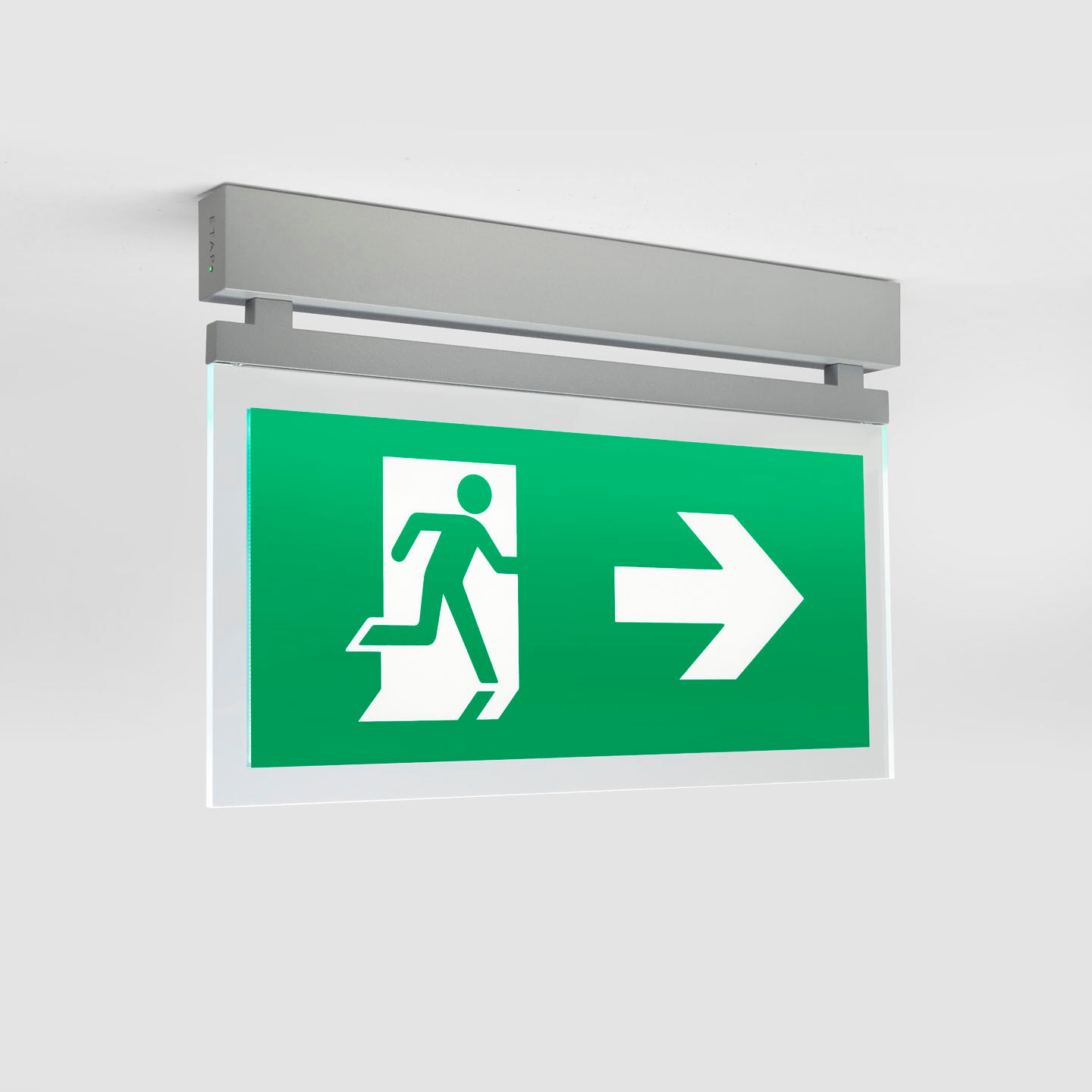 Minimalistisk design Nödbelysning för enkelsidig och dubbelsidig hänvisning. Ytmontage.Central strömtillförsel.Dimensioner: 324 mm x 26 mm x 63 mm.Armaturhus i lackad Zamak. Automatisk anslutning (upp till 2.5 mm²). Piktogram med lysande kanter.Lumen nödläge: 80 lm.Energiförbrukning: 3.7 W.Spänning: 220-230V. Piktogrammets läsavstånd är 26 m.För central reservkraft 230V AC/DC.Permanentdrift.Isoleringsklass: class II.Fotobiologisk säkerhet EN 62471: RISK GROUP 0 UNLIMITED.Pulverlackerad zamak armaturhus, RAL9006 - grå (strukturlack).IP-klassning: IP42.IK-klassning: IK04.Glödtrådstest: 850°C.5 års garanti på armatur, ljuskälla, drivenhet och batteri.Certifieringar: CE, ENEC.Armaturen har utvecklats och framställts enligt standard EN 60598-1 i ett företag som är ISO 9001 och ISO 14001-certifierat.